BIRMINGHAM-SOUTHERN COLLEGECAMPUS POLICE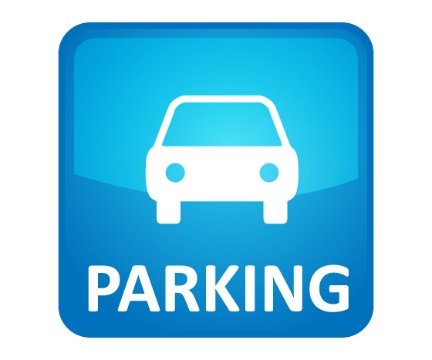 Parking Rules Birmingham-Southern College CampusAll cars on campus must be registered and display the appropriate decal for the current academic year. To register a car on campus, all students must possess a valid and current driver’s license.The $80 parking decal charge will appear on your Student Account in the fall. Faculty and Staff decals have no charge.Parking decals must be permanently affixed to the lower left front windshield of the registered vehicles; old decals should be removed prior to applying the current year's decal; Campus Police can assist with removal and placement at the Front Gate.If a current decal is not displayed on the vehicle, a traffic citation for Expired or No Decal will be issued ($75). Vehicles are not allowed to park in disabled parking spaces without the proper tag or parking decal. These spaces are denoted with blue striping or blue curb paint. Be aware of curb cuts and ramps, and do not block these areas. The ramps and curb cuts provide access for people with disabilities. Students may park only in white bracketed parking spaces or spaces with white curbs. Students also may park in bracketed spaces with unpainted curbs.Green curbs are reserved for faculty and staff. Students may park in green curb spaces after 5:00 p.m. Monday through Friday. Vehicles must be moved by 7:00 a.m. Monday through Friday.Red curbs are reserved parking and denote “no parking anytime” spaces.Students should not park in the spaces by the Admission Welcome Center where signs are posted.No students, faculty or staff may park in the United Methodist Conference Center parking lot except when on official business or as directed by Campus Police.Parking in loading zones is limited to ten (10) minutes for loading and unloading purposes only.At no time will parking be permitted in tow away zones designated by either a striped area or chain.No parking in areas blocked by traffic pylons or cones.The speed limit on campus is 20 miles per hour except in designated areas and in parking lots. The speed limit in parking lots is 5 miles per hour.Students are responsible for ensuring guests drive and park properly while on campus. Fines issued to guests will be the responsibility of the student they are visiting.If you want to file an appeal of a parking or traffic ticket, please go to the following link: https://www.bsc.edu/campus/police/ticket-appeal.html